ETIKETAETIKETA – LEVÁ STRANA                                            Komponenta 1ETIKETA Komponenta 2ETIKETA Komponenta 3ETIKETA Komponenta 4ETIKETA Komponenta 5ETIKETA Komponenta 6ETIKETA Komponenta 7ETIKETA Komponenta 8ETIKETA Komponenta 9ETIKETA 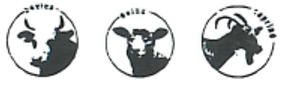 SARP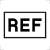 VetMAX Ruminant Abortion Screening Kit                             Pouze pro veterinární použitíYYYY-MM-DD  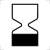 SARP-NNN 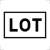 - 30°C            - 10 °C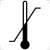 8 x 25 testů                                                     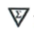  Laboratorie Service International 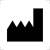             6 alle des Ecureuils                                                                                Parc Tertiaire du Bois-Die                        69380 Lissieu-FRANCEVyrobeno ve Francii 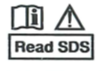 SARP-NNN                                                                 SARP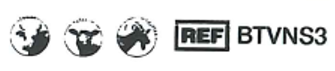 Obsahuje                                                           Množství3- Mix SAR Cox b.1 x 500 µl                        MPESARFQ-NNN  3- Mix SAR Chlam                                                    1 x 500 µl                        MPESARCHL-NNN        3- Mix SAR ANAP                                                    1 x 500 µl                        MPESARANAP-NNN         3- Mix SAR BHV4                                                    1 x 500 µl                        MPESARBHV-NNN    3- Mix SAR C. fetus                                                 1 x 500 µl                        MPESARCF-NNN     3- Mix SAR Lepto                                                    1 x 500 µl                        MPESARLEPT-NNN        3- Mix SAR Listeria                                                    1 x 500 µl                        MPESARLIS-NNN     3- Mix SAR Salmo                                                   1 x 500 µl                        MPESARALM-NNN                                                                                                                               4a-EPC SARP                                                   1 x 360 µl                        EPCSARP-NNNappliedbiosystemsBy Thermo Fisher ScientificMPESARFQ3-Mix SAR Cox b.VetMAX Abortion500 µl              YYYY-MM-DD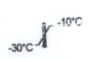 MPESARFQ-NNN                      Pouze pro veterinární použití        Laboratoire Service International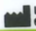 69380 Lissieu-FRANCIE                                               Vyrobeno ve FranciiappliedbiosystemsBy Thermo Fisher ScientificMPESARCHL3-Mix SAR ChlamVetMAX Abortion500 µl              YYYY-MM-DDMPESARCHL-NNN                      Pouze pro veterinární použití        Laboratoire Service International69380 Lissieu-FRANCIE                                               Vyrobeno ve FranciiappliedbiosystemsBy Thermo Fisher ScientificMPESARANAP3-Mix SAR ANAPVetMAX Abortion500 µl              YYYY-MM-DDMPESARANAP-NNN                      Pouze pro veterinární použití        Laboratoire Service International69380 Lissieu-FRANCIE                                               Vyrobeno ve FranciiappliedbiosystemsBy Thermo Fisher ScientificMPESARBHV3-Mix SAR BHV4VetMAX Abortion500 µl              YYYY-MM-DDMPESARBHV-NNN                      Pouze pro veterinární použití        Laboratoire Service International69380 Lissieu-FRANCIE                                               Vyrobeno ve FranciiappliedbiosystemsBy Thermo Fisher ScientificMPESARCF3-Mix SAR C.fetusVetMAX Abortion500 µl              YYYY-MM-DDMPESARCF-NNN                      Pouze pro veterinární použití        Laboratoire Service International69380 Lissieu-FRANCIE                                               Vyrobeno ve FranciiappliedbiosystemsBy Thermo Fisher ScientificMPESARLEPT3-Mix SAR LeptoVetMAX Abortion500 µl              YYYY-MM-DDMPESARLEPT-NNN                      Pouze pro veterinární použití        Laboratoire Service International69380 Lissieu-FRANCIE                                               Vyrobeno ve FranciiappliedbiosystemsBy Thermo Fisher ScientificMPESARLIS3-Mix SAR ListeriaVetMAX Abortion500 µl              YYYY-MM-DDMPESARLIS-NNN                      Pouze pro veterinární použití        Laboratoire Service International69380 Lissieu-FRANCIE                                               Vyrobeno ve FranciiappliedbiosystemsBy Thermo Fisher ScientificMPESARSALM3-Mix SAR SalmoVetMAX Abortion500 µl              YYYY-MM-DDMPESARSALM-NNN                      Pouze pro veterinární použití        Laboratoire Service International69380 Lissieu-FRANCIE                                               Vyrobeno ve FranciiappliedbiosystemsBy Thermo Fisher ScientificEPCSARP4a-EPC SARPVetMAX Abortion360 µl              YYYY-MM-DDEPCSARP-NNN                      Pouze pro veterinární použití        Laboratoire Service International69380 Lissieu-FRANCIE                                               Vyrobeno ve Francii